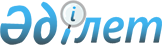 Жануарлар дүниесі объектілерін алып қоюға 2013 жылғы 15 ақпанға дейінгі лимиттерді бекіту туралыҚазақстан Республикасы Үкіметінің 2011 жылғы 30 желтоқсандағы № 1727 Қаулысы

      Ескерту. Тақырып жаңа редакцияда - ҚР Үкіметінің 11.02.2013 № 116 қаулысымен (алғашқы ресми жарияланған күнінен бастап қолданысқа енгізіледі).      «Жануарлар дүниесін қорғау, өсімін молайту және пайдалану туралы» Қазақстан Республикасының 2004 жылғы 9 шілдедегі Заңына сәйкес Қазақстан Республикасының Үкіметі ҚАУЛЫ ЕТЕДІ:



      1. Қоса беріліп отырған жануарлар дүниесі объектілерін алып қоюға 2013 жылғы 15 ақпанға дейінгі лимиттер бекітілсін.

      Ескерту. 1-тармақ жаңа редакцияда - ҚР Үкіметінің 11.02.2013 № 116 қаулысымен (алғашқы ресми жарияланған күнінен бастап қолданысқа енгізіледі).



      2. Қазақстан Республикасы Ауыл шаруашылығы министрлігінің Орман және аңшылық шаруашылығы комитеті жануарлар дүниесінің объектілерін алып қою квоталарын жануарлар дүниесін пайдаланушылар арасында бекітілген лимиттер негізінде бөлсін.



      3. Осы қаулы алғашқы ресми жарияланған күнінен бастап қолданысқа енгізіледі.      Қазақстан Республикасының

      Премьер-Министрі                                     К. Мәсімов

Қазақстан Республикасы    

Үкіметінің         

2011 жылғы 30 желтоқсандағы

№ 1727 қаулысымен     

бекітілген         

Жануарлар дүниесі объектілерін алып қоюға 2013 жылғы 15 ақпанға

дейінгі лимиттер      Ескерту. Лимиттер жаңа редакцияда - ҚР Үкіметінің 11.02.2013 № 116 қаулысымен (алғашқы ресми жарияланған күнінен бастап қолданысқа енгізіледі).(дарақ)(дарақ)(дарақ)(дарақ)(дарақ)
					© 2012. Қазақстан Республикасы Әділет министрлігінің «Қазақстан Республикасының Заңнама және құқықтық ақпарат институты» ШЖҚ РМК
				Р/с

№Облыстардың атауыЖануарлардың түрлері (сирек кездесетін және құрып кету қаупі төнген түрлерінен басқа)Жануарлардың түрлері (сирек кездесетін және құрып кету қаупі төнген түрлерінен басқа)Жануарлардың түрлері (сирек кездесетін және құрып кету қаупі төнген түрлерінен басқа)Жануарлардың түрлері (сирек кездесетін және құрып кету қаупі төнген түрлерінен басқа)Жануарлардың түрлері (сирек кездесетін және құрып кету қаупі төнген түрлерінен басқа)Жануарлардың түрлері (сирек кездесетін және құрып кету қаупі төнген түрлерінен басқа)Р/с

№Облыстардың атауыБұланАсыл тұқымды бұғыСібір елігіҚабанСібір тау ешкісіҚоңыр аю1Ақмола1652700138--2Ақтөбе-106145--3Алматы170606635333-4Атырау--100--5Шығыс Қазақстан1016960714920586Жамбыл-11015080-7Батыс Қазақстан-110321--8Қарағанды-220211--9Қостанай-840187--10Қызылорда--161--11Маңғыстау--30--12Павлодар-148---13Солтүстік Қазақстан1-67432--14Оңтүстік Қазақстан-2512025-Жиыны273914146237945858P/c

№Облыстардың атауыЖануарлардың түрлері (сирек кездесетін және құрып кету қаупі төнген түрлерінен басқа)Жануарлардың түрлері (сирек кездесетін және құрып кету қаупі төнген түрлерінен басқа)Жануарлардың түрлері (сирек кездесетін және құрып кету қаупі төнген түрлерінен басқа)Жануарлардың түрлері (сирек кездесетін және құрып кету қаупі төнген түрлерінен басқа)Жануарлардың түрлері (сирек кездесетін және құрып кету қаупі төнген түрлерінен басқа)Жануарлардың түрлері (сирек кездесетін және құрып кету қаупі төнген түрлерінен басқа)Жануарлардың түрлері (сирек кездесетін және құрып кету қаупі төнген түрлерінен басқа)Жануарлардың түрлері (сирек кездесетін және құрып кету қаупі төнген түрлерінен басқа)P/c

№Облыстардың атауыСуырОндатрБұлғынҚұндызТүлкіҚарсақҚоянАмерикан су күзені1Ақмола7551---236070521460-2Ақтөбе1040--4757413211936-3Алматы548420280--69114426452314Атырау----30301150-5Шығыс Қазақстан62741332719252329203720160666Жамбыл5002200--24282861-7Батыс Қазақстан---4125911211162-8Қарағанды10390470--135844720557-9Қостанай5300600--9462012453-10Қызылорда----172-4600-11Маңғыстау----2071435840-12Павлодар2500270--10655317780-13Солтүстік Қазақстан7055000--318028411192-14Оңтүстік Қазақстан----75-748-Жиыны397443015271911313488259016085197P/с

№Облыстардың атауыЖануарлардың түрлері (сирек кездесетін және құрып кету қаупі төнген түрлерінен басқа)Жануарлардың түрлері (сирек кездесетін және құрып кету қаупі төнген түрлерінен басқа)Жануарлардың түрлері (сирек кездесетін және құрып кету қаупі төнген түрлерінен басқа)Жануарлардың түрлері (сирек кездесетін және құрып кету қаупі төнген түрлерінен басқа)Жануарлардың түрлері (сирек кездесетін және құрып кету қаупі төнген түрлерінен басқа)Жануарлардың түрлері (сирек кездесетін және құрып кету қаупі төнген түрлерінен басқа)Жануарлардың түрлері (сирек кездесетін және құрып кету қаупі төнген түрлерінен басқа)P/с

№Облыстардың атауыБорсықТиінАқкісСасық күзенСары күзенЖанат тәрізді итСілеусін1Ақмола92-----42Ақтөбе106--30---3Алматы374------4Атырау-------5Шығыс Қазақстан314153506647-266Жамбыл100------7Батыс Қазақстан134--75---8Қарағанды525-108645---9Қостанай615------10Қызылорда200------11Маңғыстау-------12Павлодар172------13Солтүстік Қазақстан254--38-85-14Оңтүстік Қазақстан150------Жиыны3037153158854478530P/c

№Облыстардың атауыЖануарлардың түрлері (сирек кездесетін және құрып кету қаупі төнген түрлерінен басқа)Жануарлардың түрлері (сирек кездесетін және құрып кету қаупі төнген түрлерінен басқа)Жануарлардың түрлері (сирек кездесетін және құрып кету қаупі төнген түрлерінен басқа)Жануарлардың түрлері (сирек кездесетін және құрып кету қаупі төнген түрлерінен басқа)Жануарлардың түрлері (сирек кездесетін және құрып кету қаупі төнген түрлерінен басқа)Жануарлардың түрлері (сирек кездесетін және құрып кету қаупі төнген түрлерінен басқа)Жануарлардың түрлері (сирек кездесетін және құрып кету қаупі төнген түрлерінен басқа)P/c

№Облыстардың атауыҚазҮйрекҚасқалдақШалшықшыҚұрСаңырау құрСұр құр1Ақмола64564650784950-125210-2Ақтөбе161104471010620204050--3Алматы2219646359441517433--4Атырау9900940001000----5Шығыс Қазақстан4000750001614010003838393996Жамбыл850180009128----7Батыс Қазақстан2674223381768820---8Қарағанды3111491669104892863548--9Қостанай4333371335442920941195--10Қызылорда120070007000----11Маңғыстау6503500030001000---12Павлодар4257509325855-500--13Солтүстік Қазақстан5000550008942220915--14Оңтүстік Қазақстан70002600015000----Жиыны19287172069710776279771173149399P/c

№Облыстардың атауыЖануарлардың түрлері (сирек кездесетін және құрып кету қаупі төнген түрлерінен басқа)Жануарлардың түрлері (сирек кездесетін және құрып кету қаупі төнген түрлерінен басқа)Жануарлардың түрлері (сирек кездесетін және құрып кету қаупі төнген түрлерінен басқа)Жануарлардың түрлері (сирек кездесетін және құрып кету қаупі төнген түрлерінен басқа)Жануарлардың түрлері (сирек кездесетін және құрып кету қаупі төнген түрлерінен басқа)Жануарлардың түрлері (сирек кездесетін және құрып кету қаупі төнген түрлерінен басқа)P/c

№Облыстардың атауыҚырғауылҰларШілКекілікБөденеКептер1Ақмола--1341---2Ақтөбе--5925--12593Алматы4297011321506290328262794Атырау--900---5Шығыс Қазақстан635745935910002500бЖамбыл5156-170026003008007Батыс Қазақстан--4823--10008Қарағанды300-9104-175021009Қостанай--1713--72310Қызылорда3500-400--40011Маңғыстау---4000-60012Павлодар--3153---13Солтүстік Қазақстан--965-80-14Оңтүстік Қазақстан4300-5000400015005000Жиыны562891184463317249791220661